附件2：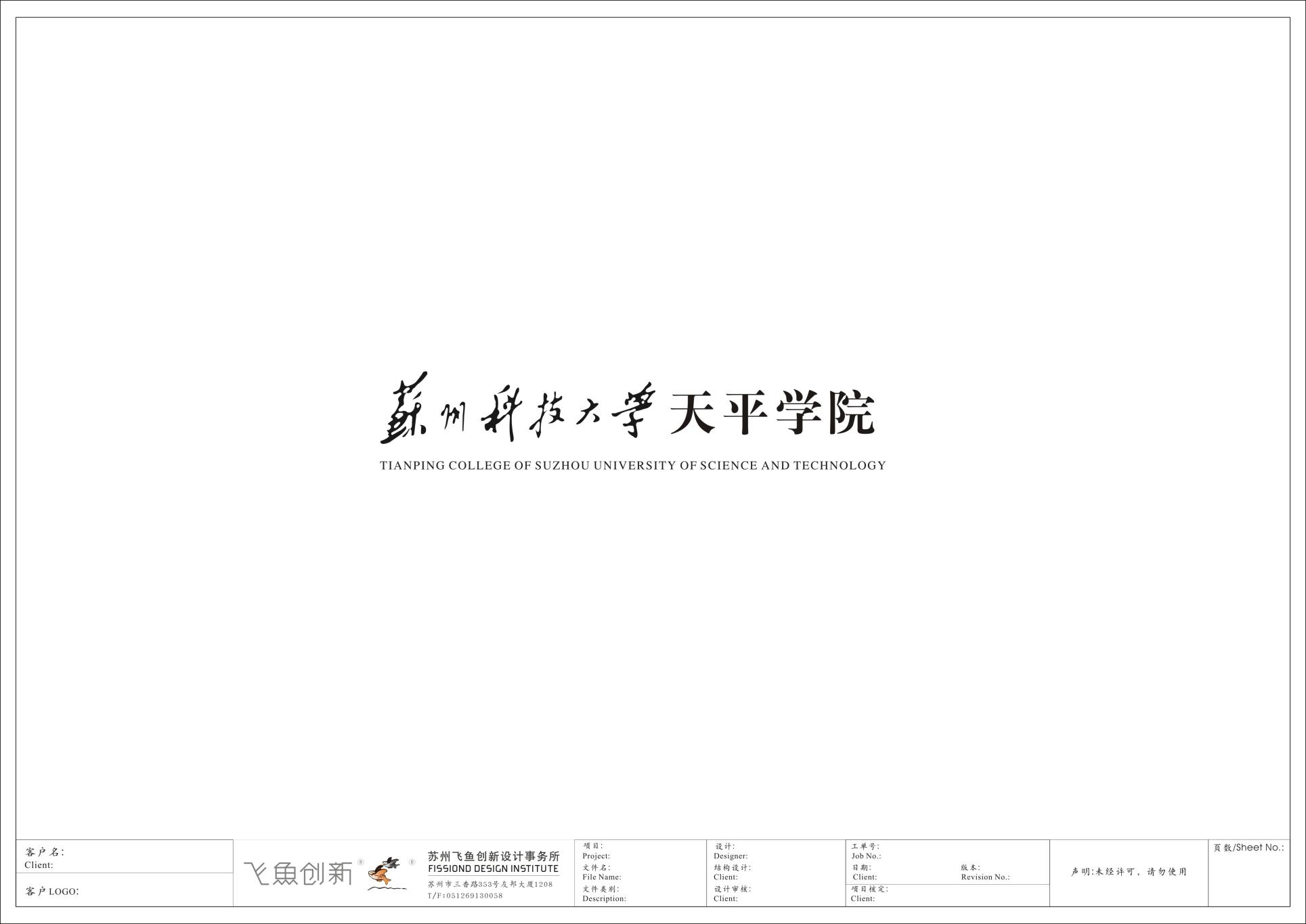 “课程思政”建设示范项目中期检查表课  程  名  称项 目 负 责 人填  表  日  期                     教 务 处 制填  写  要  求文字部分请用小四或五号宋体，栏高不够的栏目可酌情增加栏高。用A4纸正反打印，装订整齐，封面之上不需另加其它封面。3. 所填内容的真实性由项目负责人所在单位负责审核。项 目 研 究 与 改 革 进 展 情 况项 目 研 究 与 改 革 进 展 情 况项 目 研 究 与 改 革 进 展 情 况项 目 研 究 与 改 革 进 展 情 况项 目 研 究 与 改 革 进 展 情 况对照课程思政建设项目申报书和示范课程建设要求，概述组织管理、课程建设、教学改革、教师发展与教学成效、课程思政特色和示范作用等方面的情况。对照课程思政建设项目申报书和示范课程建设要求，概述组织管理、课程建设、教学改革、教师发展与教学成效、课程思政特色和示范作用等方面的情况。对照课程思政建设项目申报书和示范课程建设要求，概述组织管理、课程建设、教学改革、教师发展与教学成效、课程思政特色和示范作用等方面的情况。对照课程思政建设项目申报书和示范课程建设要求，概述组织管理、课程建设、教学改革、教师发展与教学成效、课程思政特色和示范作用等方面的情况。对照课程思政建设项目申报书和示范课程建设要求，概述组织管理、课程建设、教学改革、教师发展与教学成效、课程思政特色和示范作用等方面的情况。取 得 的 阶 段 性 成 果取 得 的 阶 段 性 成 果取 得 的 阶 段 性 成 果取 得 的 阶 段 性 成 果取 得 的 阶 段 性 成 果经费使用情况分配金额已使用金额经费使用情况下一阶段实施计划下一阶段实施计划下一阶段实施计划下一阶段实施计划下一阶段实施计划专家组审议意见专家组审议意见专家组审议意见专家组审议意见专家组审议意见